Formato de hoja de vida¿Cómo hacer una hoja de vida efectiva?Sobresalga en los procesos de selección con una hoja de vida bien diseñada y con sus contenidos en orden. Estos son algunos ejemplos.Son muchas las formas, los diseños y los estilos con los cuales se puede elaborar una hoja de vida. Podría decirse que cada persona la prepara según sus propios criterios. Hay quienes prefieren los estilos clásicos y quienes optan por diseños más modernos y atrevidos.

Recomendar que usted elija un determinado estilo, no es nuestro propósito. Pero como se trata de mostrar algunos modelos de hoja de vida, Aliadolaboral.com incluye a continuación varios de estructura tradicional.


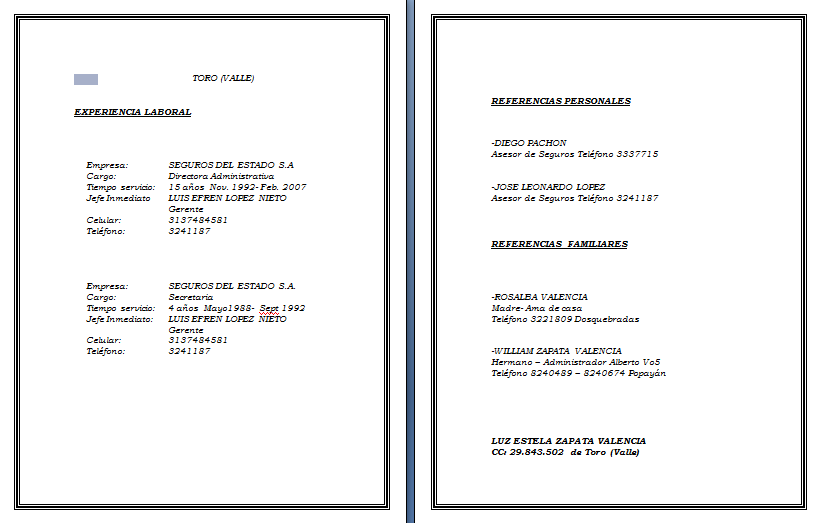 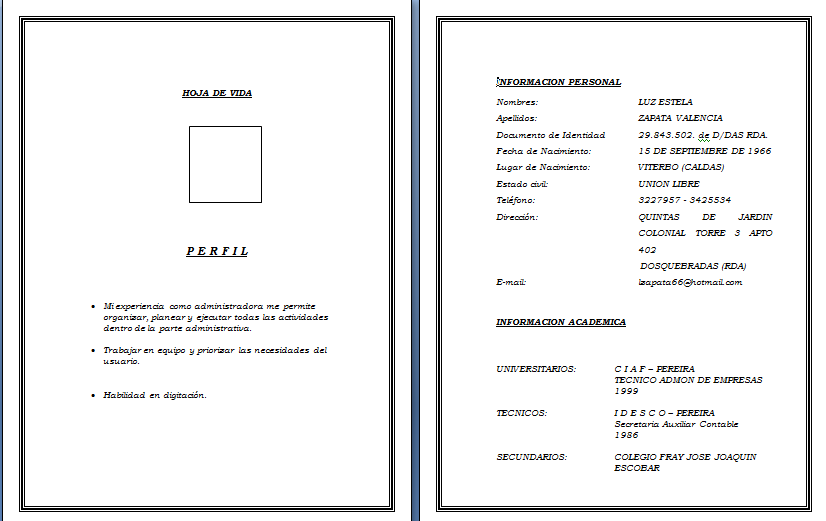 